ONE-PAGE CASE STUDY TEMPLATE
for Microsoft Word EXAMPLE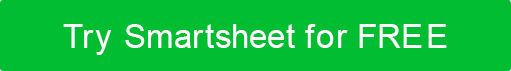 DATEMM/DD/YYSUBMITTED BYLori GarciaTITLE / ROLEProject ManagerTITLE AND VISUAL ELEMENTPositive Charge - Empowering Electric FleetsINTRODUCTIONDiscover how Positive Charge revolutionized electric fleet charging operations. In this one-page case study, we unveil a remarkable journey of transformation in the EV industry.CHALLENGE OR OPPORTUNITYThe challenge was clear—rapidly growing electric fleets were straining existing charging infrastructure, leading to bottlenecks, downtime, and increased operational costs.SOLUTION OR APPROACHOur approach was innovative and comprehensive. We integrated infrastructure expansion, smart technology, and optimized charging schedules to create a holistic solution that tackled the challenge head-on.RESULTS AND BENEFITSThe results speak volumes: a 50% reduction in charging-related downtime, 60% increase in leads from fleet operators, and substantial cost savings. Discover how our solutions empowered efficiency and growth.TESTIMONIALS OR QUOTES"Positive Charge's solutions transformed our fleet operations. Charging bottlenecks are a thing of the past, and our efficiency has soared." — John Smith, EV Fleet ManagerCALL TO ACTION (CTA)Ready to transform your EV fleet operations? Contact us today to explore customized EV charging solutions that drive efficiency, cost savings, and operational excellence.DISCLAIMERAny articles, templates, or information provided by Smartsheet on the website are for reference only. While we strive to keep the information up to date and correct, we make no representations or warranties of any kind, express or implied, about the completeness, accuracy, reliability, suitability, or availability with respect to the website or the information, articles, templates, or related graphics contained on the website. Any reliance you place on such information is therefore strictly at your own risk.